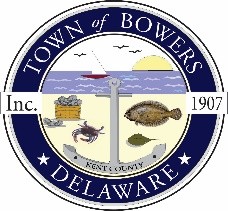 The Town of Bowers
3308 Main St. 
Frederica, DE   19946
(302) 572-9000
bowersbeach.delaware.govMEETING MINUTESThe meeting was called to order at 7:02 pm on June 8, 2017 by Vice-Mayor Patty Mabis. Council members present: Helena Hannah, Shirley Pennington, and Bob McDevittThe Pledge of Allegiance was recited in unison.Minutes:A motion was made by Bob and seconded by Helena to accept the meeting minutes.  M/c.Treasurer’s Report:The Treasurer’s report was given by Helena.  A motion was made by Bob and seconded by Shirley to accept the Treasurer’s report.  M/c COMMITTEE REPORTSParks & Recreation:  No Report.Planning:  No Report.Streets: No Report.Board of Adjustments:  No Report.Zoning & Code Revisions:  No ReportCode Enforcement: No Report.OLD BUSINESSDrainage –  The bid package was received on April 24th.The town reviewed the package as well as our attorney and the USDA.There were comments submitted.Last Thursday Patty visited the site office and heard a few comments from the engineers.Dan is ready to submit the changes.We will advertise around June 16th and it should be awarded in July.The work should begin after Labor Day. Beach Replenishment –  Howard Housekenect is getting involved with the project and communicating with Representative Postles.Dan Brauer was here to look at the beach.Howard is trying to keep Tony Pratt’s office informed.They did say that they would do a beach inspection.A suggestion was made that the town send a letter.  Ron Hunsicker said he thinks that would be a good idea and that this has been an ongoing problem for some time now.There was a discussion on the floor concerning the matter.  It was decided that we will do a letter from the town but will involve the home owners as well.  Patty said she would make an appointment and personally go up to their office and discuss our concerns.Ron Hunsicker said that DNREC submitted a plan to fix the issue which would only be a temporary fix at a cost of $ 96,000.00.  This came from Colin Bonini.  This needs to be done as a group and not just a couple of people.A suggestion was made to get emails from town residents as a means of keeping them updated on  minutes, concerns, upcoming events, etc.  The residents were also reminded that we have a website and Facebook page.Parking Lot Status –  DNREC to do greenery on the parking lot but won’t start this project until after the drainage project has been completed.  North Bayshore and North Flack are next on the list.Buccaneer Bash – Patty commended Jim and Judy Martin for all their hard work with the event.  Judy Martin said that it was the most successful year yet with 6,000 people attending.  A lot of volunteers helped to pull off the event and it was a nice community effort.  One of the grants received required that they hired an outside evaluator and she was quite complementary.Elections -   Helena said that there are two council seats up this August.  Bob McDevitt and Helena Hannah will be running again.  We will solicit for any other residents that are interested in running for office.  If there are more than two running we will need to hold an election which would take place in August.  We need three volunteers to be on the election committee so if you are interested please let council know,Volunteers for Committees -   We also need additional volunteers for other committees as well and would love for the town residents to become more involved in the process.Town Awning – Bob called Kent Signs concerning the awning and he is waiting on an estimate.Town Shed -   The town shed needs to be knocked down and taken away.  Bob will get a few estimates to bring back to council.  We need to clean it out before we take it down.NEW BUSINESSA comment to council was that they are doing a wonderful job!!There was a discussion on the floor concerning the storm that took place last January.  Residents were expressing their concerns if we had another storm event like that one.NEXT MEETING AND ADJOURNMENTThe next town meeting will be held on July 13, 2017 starting at 7:00 pm.Town Meetings are held the second Thursday of each month.There being no further business, a motion was made by Bob and seconded by Shirley to adjourn the meeting at 8:00 pm. Motion Carried.  Respectfully submitted,Shirley A. PenningtonSecretary